4-H Presentation Categories 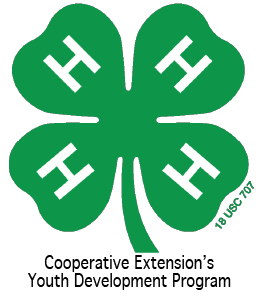 by Curriculum HeadingsAge Categories:  9-10, 11-13, 14-18Animal ScienceHorseHorse Public SpeakingLivestock & Dairy ProductionSmall & Companion AnimalsPoultryCitizenship & Civic EducationCitizenship/Community ServiceCommunication and Expressive ArtsArts & CommunicationPublic SpeakingConsumerismFamily & Consumer SciencesHospitality, Etiquette& Social GracesEnvironmental ScienceBugs & BeesFisheries & Aquatic ResourcesForestry & WildlifeEnvironmental Science (Soil & Water)Healthy LifestylesHealth/FitnessFoods & NutritionTurkey char GrillChicken Char GrillBeef Char GrillPork Char GrillSafetyFruits & Vegetable UseEgg CookeryPeanut FoodsDairy FoodsPersonal Development & LeadershipOpen ClassCareers & EntrepreneurshipPlant ScienceArtistic Arrangement/LandscapingHorticulture Production & MarketingScience & TechnologyAgriculture Science (Crops)Wheels & EnginesScience & TechnologyElectric4-H EntertainsPresentations by National Trips – Must be 15 for National TripsArtistic Arrangement14-18 Gold WinnerNational Junior Horticultural Assoc.Chicken CharGrill14-18 Gold WinnerNational Poultry ContestEgg Cookery14-18 Gold WinnerNational Poultry ContestFruit & Vegetable Use14-18 Gold WinnerNational Junior Horticultural Assoc.Horse14-18 Gold WinnerNational Horse ContestHorse Public Speaking14-18 Gold WinnerNational Horse ContestHorticultural Production & Marketing14-18 Gold WinnerNational Junior Horticultural Assoc.Landscaping14-18 Gold WinnerNational Junior Horticultural Assoc.Peanut Foods14-18 Gold WinnerNational Junior Horticultural Assoc.Turkey CharGrill14-18 Gold WinnerNational Poultry Contest